Vragenkwartier 27 maart 2023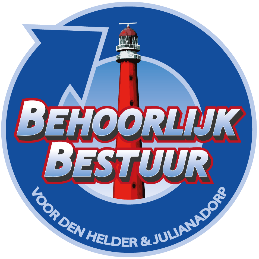 Gezien de meerdere berichtgevingen over het evenement Sail op Willemsoord, een bijeenkomst over Sail zijn voor onze fractie aanleiding om gebruik te maken van het vragenkwartier.Nu het duidelijk is dat de burger tijdens de provinciale verkiezingen op 15 maart 2023 zich over het gevoerde stikstofbeleid heeft uitgesproken.  Het volgens onze fractie een uitkomst is  welke binnen onze gemeente niet genegeerd mag worden.  Onze fractie van mening is dat met betrekking tot het gevoerde stikstof beleid binnen onze gemeente er een herziening zou moeten plaats vinden.  Vooruitlopend op een door onze fractie nog nader op te stellen motie hierover heeft de fractie van Behoorlijk Bestuur voor Den Helder & Julianadorp de volgende vragen voor u:Wij vernamen dat mbt Sail er geen stikstof berekening hoeft te worden afgegeven, is deze berichtgeving juist?
en is de vergunning voor Sail 23 inmiddels afgegeven? Bent u bereidt om Sail en andere evenementvergunning aanvragen mbt  een opgelegde, tevens dure en in onze ogen onnodige stikstofberekening, met een andere minder strenge opstelling te bekijken dan wel toe te kennen?Bent u bereidt om eerdere afgehandelde dan wel afgewezen evenementenvergunningen aanvragen te herzien?Namens de fractie van
de fractie van Behoorlijk Bestuur voor Den Helder & Julianadorp